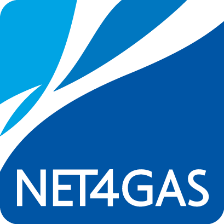 Smlouva o archeologické činnosti- dodatek č. 2NET4GAS, s.r.o.aNPÚ – ACO - ARCHAIA - ÚAPP – sdružení pro Moravia-VTL plynovod – záchranný archeologický výzkum“Registrační č. smlouvy: 1720000731Číslo nákupního dokladu: 4170071039Smluvní strany NET4GAS, s.r.o.zapsaná v obchodním rejstříku vedeném Městským soudem v Praze, oddíl B, vložka 108316 IČ: 272 60 364DIČ: CZ27260364se sídlem Na Hřebenech II 1718/8, Praha 4, Nusle, PSČ 140 21, Česká republikazastoupena: Ing. Jaroslavem Sedlákem, MBA, prokuristou	        Ing. Janem Martincem, prokuristou(dále jen „objednatel“) na straně jednéa„NPÚ – ACO – ARCHAIA – ÚAPP – sdružení pro Moravia-VTL plynovod – záchranný archeologický výzkum“Správce společnosti: 	 Národní památkový ústav, státní příspěvková organizacese sídlem:		 Valdštejnské nám. 162/3, 118 01 Praha 1IČ: 			750 32 333DIČ: 			CZ75032333zastoupen: 		Mgr. Michalem Zezulou, Ph.D., ředitelem územního odborného pracovištěv OstravěFakturační a doručovací adresa: Odboje 1941/1, 702 00 Ostrava – Moravská OstravaSpolečník: 		Archeologické centrum Olomouc, příspěvková organizacese sídlem: 		U Hradiska 42/6, 779 00 OlomoucIČ: 			750 08 271DIČ:			CZ75008271zastoupen: 		doc. PhDr. Jaroslavem Peškou, Ph.D., ředitelemSpolečník: 		Archaia Brno, z.ú.se sídlem: 		Bezručova 78/15, 602 00 BrnoIČ: 			262 68 469DIČ: 			CZ26268469zastoupen: 		Mgr. Markem Peškou, Ph.D., ředitelemSpolečník: 		Ústav archeologické památkové péče, v.v.i.se sídlem:		Kaloudova 1321/30, 614 00 BrnoIČ:			485 11 005DIČ: 			CZ48511005zastoupen:		Mgr. Andreou Matějíčkovou, ředitelkou(dále jen „zhotovitel“) na straně druhé(NET4GAS a zhotovitel společně též dále jen „strany“)uzavírají tento dodatek č. 2 (dále jen „Dodatek č. 2“) ke smlouvě o archeologické činnosti uzavřené stranami dne 7. 12. 2020, ve znění dodatku č. 1 ze dne 17. 2. 2021 (dále jen „Smlouva“ a „Dodatek č. 1“), přičemž hodnota cenového nárůstu na základě tohoto Dodatku č. 2 smlouvy nepřesahuje 30% původní hodnoty závazku sjednaného ve Smlouvě.Předmět Dodatku č. 2 1.	Předmětem Smlouvy je provedení záchranného archeologického výzkumu podle zákona č. 20/1987 Sb., o státní památkové péči, ve znění pozdějších předpisů (dále jen „Zákon"), v trase stavby Moravia VTL Plynovod. Tímto Dodatkem č. 2 strany mění obsah Smlouvy, jak je uvedeno níže.2. 	Strany rozšiřují předmět Smlouvy, tedy provedení záchranného archeologického výzkumu, o další lokality, jejichž seznam je uveden v příloze tohoto Dodatku č. 2 (společně dále jen „Kategorie C“). Strany se dohodly na tom, že práce a další činnosti dle Smlouvy, včetně činností za účelem zajištění oprávnění zhotovitele pro vstup, ohledně lokalit Kategorie C začnou neprodleně po dni podpisu tohoto Dodatku č. 2 oběma stranami. Zhotovitel tímto potvrzuje, že se seznámil s geofyzikálním průzkumem vypracovaným Ústavem archeologie a muzeologie FF Masarykovy univerzity v Brně a souhlasí s tím, že některé lokality uvedené v příloze tohoto Dodatku č. 2 byly tímto geofyzikálním průzkumem ze záchranného archeologického výzkumu vyloučeny.3.	V příloze tohoto Dodatku č. 2 jsou označeny lokality Kategorie C, u nichž je zajištěno oprávnění zhotovitele pro vstup ve smyslu § 22 odst. 1 Zákona a řešení případných nároků vlastníků vůči zhotoviteli dle § 24 Zákona, a dále i lokality Kategorie C, u nichž přístup zajištěn není a který si tak zajistí zhotovitel zejména v souladu s ustanoveními, jež se stala součástí Smlouvy po přijetí Dodatku č. 1.4.	Pro stanovení nákladů na provedení archeologických prací na lokalitách Kategorie C budou využity hodinové sazby za jednotlivé kategorie pracovníků uvedené v tabulce níže. Pro tyto účely se do bodu III./3. Smlouvy (po přečíslování Dodatkem č. 1) tímto doplňuje tabulka s cenami a hodinovými sazbami o následující část:Část tabulky v bodě III. /3. Smlouvy (po přečíslování Dodatkem č. 1): se přitom nahrazuje následujícím zněním: Bod III./1. Smlouvy se v návaznosti na výše uvedené mění tak, že první věta v tomto ustanovení se nahrazuje následujícím zněním:Předpokládaná výše nákladů archeologických prací, které jsou předmětem této smlouvy, nepřesáhne 41 908 750,- Kč bez DPH (slovy: čtyřicet jedna milionů devět set dvanáct tisíc sto korun českých).5.	Bod IV./1. Smlouvy se mění tak, že jeho dosavadní znění se nahrazuje zněním uvedeným níže:Terénní práce v rámci záchranného archeologického výzkumu, které jsou předmětem této Smlouvy, , budou zhotovitelem zahájeny nejpozději do 10 pracovních dnů od doručení písemného pokynu objednatele (tzv. Notice To Proceed) zhotoviteli a v případě lokalit kategorie C, jejichž seznam je uveden v příloze č. 4 této Smlouvy, neprodleně po dni podpisu Dodatku č. 2 k této Smlouvě oběma stranami, a veškeré tyto terénní práce budou, v závislosti na čl. IV č. 3, ukončeny do 7. listopadu 2021. Nebude-li objednatelem vydán a doručen zhotoviteli písemný pokyn dle první věty tohoto odstavce nejpozději do 12 měsíců, tato Smlouva zaniká (vyjma závazku mlčenlivosti) bez nároku zhotovitel na jakoukoli odměnu. 6.  Bod IV./4. Smlouvy se mění tak, že jeho dosavadní znění se nahrazuje zněním uvedeným níže:Zhotovitel splní svoji povinnost vyplývající pro něj z této Smlouvy (i) předáním závěrečné zprávy o záchranném výzkumu objednateli po celkovém zpracování výzkumu, a (ii) pokud o to objednatel požádá, prezentací výsledků ZAV objednateli, a to v obou případech nejpozději do dvanácti (12) měsíců od skončení terénní části.7.  Bod Vll./7. Smlouvy se mění tak, že jeho dosavadní znění se nahrazuje zněním uvedeným níže:7. Nedílnou součást této Smlouvy tvoří následující přílohy:Příloha 1 Technická specifikacePříloha 2 Seznam schválených pracovníkůPříloha 3 Seznam pozemkůPříloha 4 Seznam lokalit Kategorie CZávěrečná ustanoveníDodatek č. 2 nabývá účinnosti podpisem obou stran a lze od něj ustoupit pouze vzájemnou dohodou.Dodatek č. 2 je vyhotoven ve 4 (čtyřech) stejnopisech, dva obdrží objednatel a dva zhotovitel.Strany berou na vědomí, že k nabytí účinnosti tohoto Dodatku č. 2 je vyžadováno uveřejnění v registru smluv podle zákona č. 340/2015 Sb., o zvláštních podmínkách účinnosti některých smluv, uveřejňování některých smluv a o registru smluv (zákon o registru smluv), ve znění pozdějších předpisů. Uveřejnění Dodatku č. 2 v registru smluv zajistí zhotovitel. Strany souhlasí se zveřejněním obsahu tohoto Dodatku č. 2, a to v rozsahu identifikačních údajů účastníků smlouvy, ustanovení o předmětu smlouvy, ceny plnění a ostatních obchodních podmínek tak, aby tato smlouva mohla být předmětem poskytnuté informace ve smyslu zákona č. 106/1999 Sb., o svobodném přístupu k informacím, ve znění pozdějších předpisů.Nedílnou součást tohoto Dodatku č. 2 tvoří příloha:-	Seznam lokalit Kategorie CPříloha tohoto Dodatku č. 2 se tímto stává novou přílohou č. 4 Smlouvy.V ____________, dne __________ 		V Praze, dne __________ Zhotovitel:					Objednatel: …………………………………			…………………………………Mgr. Michal Zezula, Ph.D. 	                       	Ing. Jaroslav Sedlák, MBAředitel NPÚ, ÚOP v Ostravě 	     prokurista…………………………………			…………………………………Doc. PhDr. Jaroslav Peška, Ph.D. 		Ing. Jan Martinecředitel AC Olomouc	      prokurista…………………………………			Mgr. Marek Peška, Ph.D.ředitel Archaia Brno		…………………………………			Mgr. Andrea Matějíčková		ředitelka ÚAPP Brno				PřílohaSeznam lokalit Kategorie CKategorieCelkem KčCelkem KčPozicePoziceOdhadovaný počet hodinOdhadovaný počet hodinHodinová sazba v KčKategorie C7 371 000,007 371 000,00ArcheologArcheolog37203720 450Kategorie C7 371 000,007 371 000,00Asistent AVAsistent AV46004600 300Kategorie C7 371 000,007 371 000,00Pracovník AVPracovník AV 17760 17760 200Kategorie C7 371 000,007 371 000,00SpecialistaSpecialista 1700 1700 450Závěrečná zpráva za pozemky Kategorie C* 2 300 250,00 2 300 250,00Cena za Dílo 32 237 500,00Cena za Dílo 41 908 750,00Příloha dodatku 2 smlouvy - seznam lokalit kategorie CPříloha dodatku 2 smlouvy - seznam lokalit kategorie CPříloha dodatku 2 smlouvy - seznam lokalit kategorie CPříloha dodatku 2 smlouvy - seznam lokalit kategorie CPříloha dodatku 2 smlouvy - seznam lokalit kategorie CPříloha dodatku 2 smlouvy - seznam lokalit kategorie CPříloha dodatku 2 smlouvy - seznam lokalit kategorie CPříloha dodatku 2 smlouvy - seznam lokalit kategorie CPříloha dodatku 2 smlouvy - seznam lokalit kategorie CPříloha dodatku 2 smlouvy - seznam lokalit kategorie CČíslo lokalityk.ú.KategoriePředpoklad trvání ZAV (v týdnech)Pyro ANO / NEVýměra skrývky ARCMAP minus OPVýměry PYRO (skrývky + deponie)Vyloučene lokalityuvolněné lokality N4Gpoznámka01/07Nový Poddvorov, PrušánkyC2ANO32714817N4G MPV doposud neuvolněnoN4G MPV doposud neuvolněno01/08PrušánkyC2ANO488972045. vlna uvolněných lok.zcela uvolněno01/11Starý PoddvorovC2ANO264936005. vlna uvolněných lok.zcela uvolněno01/12Starý PoddvorovC2ANO61088787vyloučeno geofyzikou //02/02MutěniceC1ANO245536715. vlna uvolněných lok.zcela uvolněno02/13ČejčC2ANO9576130415. vlna uvolněných lok.zcela uvolněno02/14ČejčC2ANO915012253N4G MPV doposud neuvolněnoN4G MPV doposud neuvolněno02/15Čejč, Kobylí na MoravěC8ANO3000039130N4G MPV doposud neuvolněnoN4G MPV doposud neuvolněno02/17Kobylí na MoravěC4ANO967112860vyloučeno geofyzikou //02/22ŠardiceC4ANO1153716331N4G MPV doposud neuvolněnoN4G MPV doposud neuvolněno03/01ŠardiceC3ANO927112745vyloučeno geofyzikou //03/02StavěšiceC4ANO44516023N4G MPV doposud neuvolněnoN4G MPV doposud neuvolněno03/03Stavěšice, StrážoviceC10ANO3172344960N4G MPV doposud neuvolněnoN4G MPV doposud neuvolněno03/05Sobůlky, SvatobořiceC4ANO34874622vyloučeno geofyzikou //03/06SobůlkyC3ANO615684876. vlna uvolněných lok.ZAV vynecháme na parcele problémových vlastníků03/07SobůlkyC4ANO50217243N4G MPV doposud neuvolněnoN4G MPV doposud neuvolněno03/08Boršov u KyjovaC4ANO8778132415. vlna uvolněných lok.zcela uvolněno03/10Bukovany u KyjovaC4ANO11125154535. vlna uvolněných lok.zcela uvolněno03/11Bohuslavice u KyjovaC6NE104676. vlna uvolněných lok.ZAV vynecháme na parcele problémových vlastníků03/12Bohuslavice u KyjovaC4NE71276. vlna uvolněných lok.zcela uvolněno03/13Bohuslavice u KyjovaC3NE9405. vlna uvolněných lok.zcela uvolněno03/15Bohuslavice u KyjovaC3NE29255. vlna uvolněných lok.zcela uvolněno03/17Bohuslavice u KyjovaC3NE8525vyloučeno geofyzikou //04/01JestřabiceC4NE55344. vlna uvolněných lok.zcela uvolněno04/05LískyC4NE3810vyloučeno geofyzikou //05/01HoněticeC3NE25196. vlna uvolněných lok.zcela uvolněno05/02ZdislaviceC4NE51846. vlna uvolněných lok.zcela uvolněno05/03TroubkyC4NE49736. vlna uvolněných lok.zcela uvolněno06/02LutopecnyC3ANO20213152vyloučeno geofyzikou //06/03LutopecnyC3ANO31514427vyloučeno geofyzikou //06/04LutopecnyC3ANO286146624. vlna uvolněných lok.zcela uvolněno06/06ZlobiceC3ANO26114094N4G MPV doposud neuvolněnoN4G MPV doposud neuvolněno06/07BezměrovC3ANO32704504N4G MPV doposud neuvolněnoN4G MPV doposud neuvolněno06/09KojetínC2ANO7664103536. vlna uvolněných lok.zcela uvolněno3,5242 900265 660